Резюме менеджера по логистике: разбор ошибок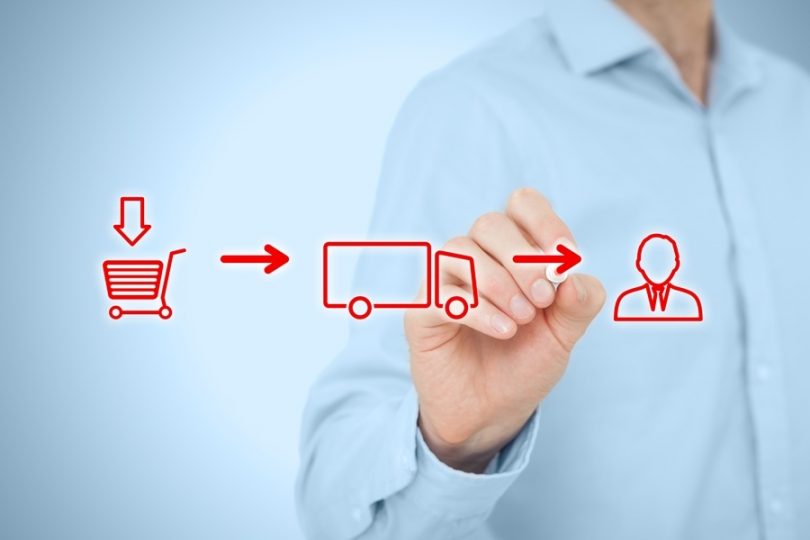 От правильной логистики зависит эффективность сделки. Непрофессиональные действия менеджера могут свести на нет все усилия маркетологов и специалистов по закупкам/продажам. Поэтому работодатели с особой внимательностью подбирают кандидатов на эту вакансию. Облегчает задачу и работодателю, и соискателю правильно составленное резюме. В ниже приведенном примере разберем типичные ошибки, которые допускают кандидаты на должность менеджер по логистике. Иванов Иван Иванович
Менеджер по логистикеОпыт работы: 10 лет 4 месяца
Место жительства: Рязань
Дата рождения: 1 января 1975 г.Опыт работы10.2014-08.2015, Компания № 3
Руководитель отдела логистикиОрганизация перевозок стройматериалов по Рязани и Рязанской области.01.2007-06.2014, Компания № 2
Начальник службы логистикиОрганизация международных перевозок (импорт: Европа, США, Китай – строительные материалы и оборудование)03.2001-12.2006, Компания № 1
Специалист по таможенному оформлениюПодбор полных пакетов документов для подачи ГТД.
Таможенное декларирование грузов.Образование: Московский автомеханический институт, специальность: инженер-механикКурсы и тренингиСпециалист по таможенному оформлению
Программа повышения квалификации «Транспортная логистика»Дополнительные сведенияДеловой английский язык
Программные пакеты: MS Office, 1C 8.2, 8.3, Adobe Photoshop
Навыки систематизации информации, автоматизации бизнес-процессов.
Ответственный, пунктуальный, умею работать в режиме многозадачности. Из резюме очевидно, что кандидат занимался организацией перевозок, в том числе и из других стран. Однако плохо прописаны обязанности и не указаны достигнутые результаты. Эйчара интересует, может ли соискатель планировать логистику на длительный период, рассчитывать затраты и составлять бюджет, а также учитывать расходы на хранение продукции, аренду и содержание складов. Правильно составленное резюме менеджера по логистике должно содержать следующую информацию о его профессиональных навыках:заключение договоров с партнерами на отгрузку товараучет заявок от клиентов и контроль их выполнениярасчет запасов продукции, необходимой для бесперебойных поставок заказчикупостроение системы управления запасами товара, их учет и контроль хранениямоделирование и внедрение технологического процесса в складских помещениях (прием и выдача сырья и готовой продукции, погрузочно-разгрузочные работы, условия хранения)определение места отгрузки продукции (со склада, из производственного цеха)приемка и размещение возвращаемой продукциипланирование внутреннего перемещения товараинвентаризация товара, выделение неликвидаорганизация работы складских рабочихопределение наиболее выгодного вида транспортировки товара с учетом тарифов и технических характеристиквыбор транспортных организаций, заключение с ними договоров на перевозку грузовсоставление плана перевозокразработка оптимальных логистических схемобеспечение выполнения всей цепочки технологического процесса транспортировки (отгрузка и передача груза перевозчику, контроль доставки грузополучателю)обеспечение документооборотаведение переговоров с дистрибуторами и поставщикамиподготовка пакета документов для получения разрешительной документации для грузоперевозок из других стран (переводы, техническая документация)заявка на получение лицензиизнание кодов ТН ВЭДобщение с сотрудником таможни на предмет быстрого прохождения грузаоформление документов на вывоз груза с таможенного терминала.Кроме перечисленных профессиональных навыков хорошо бы дополнить резюме каким-нибудь числовым показателем. Например, за время работы соискателя в предыдущей компании затраты на транспортные работы уменьшились на 12%.Такое резюме наилучшим образом презентует соискателя как опытного специалиста, обладающего всеми необходимыми навыками для работы в крупной компании с внешнеэкономической деятельностью.Источник: http://careerist.ru/news/rezyume-menedzhera-po-logistike-razbor-oshibok.html 